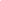 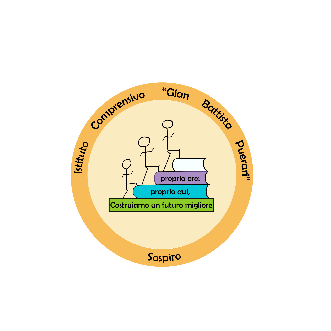 Curricolo di FRANCESEClasse 1° Anno Scolastico 2021/2022AREA LINGUISTICACOMPETENZEOBIETTIVI DI APPRENDIMENTOCONTENUTIComprendere e affrontare situazioni familiari per soddisfare bisogni di tipo concreto Comprendere frasi ed espressioni di uso frequente relative ad ambiti di immediata rilevanza (per esempio persona  stessa, tempo libero, acquisti…)Comunicare e descrivere oralmente comunica in attività che richiedono solo uno scambio di informazioni semplice e diretto su argomenti familiari e abitualiLeggere brevi testi con tecniche adeguate allo scopoComprendere brevi e semplici messaggi scritti relativi ad ambiti familiariDescrivere in termini semplici aspetti del proprio vissuto e del proprio ambiente ed elementi che si riferiscono a bisogni immediatiSvolgere compiti seguendo le indicazioni date in lingua straniera dall’insegnanteStabilire relazioni tra semplici elementi linguistico-comunicativi e culturali propri della lingua di studioUsare la lingua per apprendere semplici argomenti anche di ambiti disciplinari diversiComprensione orale: comprendere vocaboli. Comprendere vocaboli ed espressioni di uso frequente Comprendere informazioni e scopi di messaggi oraliProduzione e interazione orale: saper pronunciare vocaboli e semplici espressioni in modo comprensibile Saper rispondere in modo comprensibile a semplici domande Saper formulare frasi corretteComprensione scritta: identificare vocaboli e riconoscere strutture di base Comprendere semplici informazioni date in modo esplicito Saper operare semplici inferenze Produzione scritta:saper scrivere vocaboli presentati nell’unità Saper rielaborare semplici contenuti in esercizi guidati Saper scrivere semplici contenuti in modo autonomoRiflessione sulla linguaStruttureLes verbes être et s’appeler Les articles indéfinis Le pluriel (1)Le fémininLe verbe avoir Le verbe habiter et les verbes en -er L’adjectif interrogatif quel Les pronoms sujets on et nousLes verbes du 1er groupe: particularités (commencer, préférer) Le verbe étudier Il y a – C’est / Ce sont La forme négative (1)Les verbes aller et venir lLes pronoms toniques Les articles contractés lLes adjectifs possessifs L’article indéfini et la négation totale Le verbe faireFunzioni comunicativeSaluer et prendre congé (formules de politesse)Demander et dire son nom Apprendre à épelerDemander et dire comment on va Identifier quelqu’un Se présenter et présenter quelqu’unDemander et dire l’âge, la date, le lieu de naissance Demander et dire l’adresse, le numéro de téléphone et le mailIdentifier un objet Exprimer ses goûts et ses préférences (1) Parler collège Demander et dire l’heureDire où on se trouve Dire la destination Dire la provenance Dire la nationalitéDécrire la famille et les animaux Décrire le caractère Demander et dire la professionLessicoL’alphabetLes nombres de 32 à 100 Les fournitures scolaires La classeLes matières scolairesLes couleurs, la forme, la matièreLes pays et les villesLes lieux de la ville (1)Les professionsLa famille / la famille recomposéeFoneticaLes groupes de voyelles (dittonghi)Les voyelles nasalesLes consonnesL’accent toniqueLes accents et les signes orthographiquesLa liaisonLe son mouillé [j]Le son [ʃ]H muet et H aspiréConoscere i principali processi di trasformazione di risorse o di produzione di beni. Conoscere il materiale, forma, funzione di oggetti, strumenti e macchine di uso comuneUtilizzare comunicazioni procedurali e istruzioni tecniche per eseguire compiti operativiRealizzare rappresentazioni grafiche utilizzando elementi del disegno geometricoUtilizzare le tecnologie digitali con dimestichezza e spirito critico e responsabile per apprendereObiettivo trasversaleUtilizzare le informazioni apprese o vissute in esperienze di vita personali per usare e applicare conoscenze in contesti nuoviOrganizzare il proprio apprendimento con il metodo e le strategie appreseSaper tradurre le idee in azione utilizzando la propria creatività e misurandosi con novità e imprevistiObiettivo trasversaleCogliere, anche attraverso confronti, la diversità culturale e linguistica in Europa e in altre parti del mondo e la necessità di preservarlaConoscenza della cultura e della civiltàCultura e civiltàHauts-de- FranceGrand EstNormandieBretagneLes pays de la Loire